СОВЕТ  ДЕПУТАТОВДОБРИНСКОГО МУНИЦИПАЛЬНОГО РАЙОНАЛипецкой области4-я сессия VI-го созываРЕШЕНИЕ09.11.2015г.                                 п.Добринка	                                    № 26-рсО структуре администрации Добринского муниципального районаЛипецкой областиРассмотрев проект структуры администрации Добринского муниципального района Липецкой области, представленный администрацией района, руководствуясь ст.27 Устава Добринского муниципального района и учитывая решение постоянной комиссии по правовым вопросам, местному самоуправлению и работе с депутатами, Совет депутатов Добринского муниципального районаРЕШИЛ:1.Утвердить структуру администрации Добринского муниципального района Липецкой области в новой редакции (Приложение № 1).2.Утвердить структуру администрации Добринского муниципального района Липецкой области с 01 января 2016 года (Приложение № 2).3.Признать утратившим силу решения Совета депутатов Добринского муниципального района от 17.09.2015г. №129-рс.4.Пункт 2 настоящего решения вступает в силу с 01 января 2016 года, а пункт 1 настоящего решения утрачивает силу с 01 января 2016 года.5.Направить указанный нормативный правовой акт главе Добринского муниципального района для подписания и официального опубликования.6.Настоящее решение вступает в силу со дня его принятия.Председатель Совета депутатовДобринского муниципального района 		          		М.Б.Денисов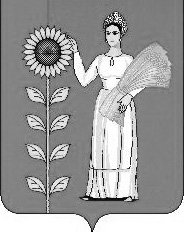 